Last Name: _____________________________	First Name: _________________________ Middle Initial: _________Date of Birth: ________________________________Blood Type: _______ Weight (lbs) _________ Height (inches): __________ Hair Color: _________ Eye Color: _______Expired Card: ( Y / N )Lost - Stolen Card - Other: ( Y / N ) If Yes, explain on next line:Explanation of circumstances:  ______________________________________________________________________________________________________________________________________________________________________________________________________________________Member Signature / DateFC Endorsement: __________________________________ OR Email via: D5NRDIRAUX@USCG.MIL FC Signature / Date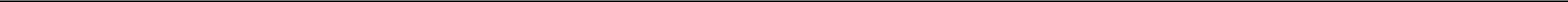 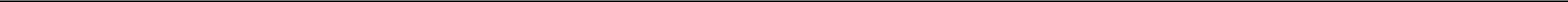 G-135NR ADMIN-11MEMBER ID CARD INFORMATION(Rev. 10/11)Unit:  053 - __________________EMPLID: ___________________